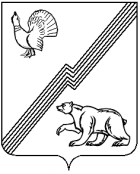 АДМИНИСТРАЦИЯ ГОРОДА ЮГОРСКАХанты-Мансийского автономного округа - ЮгрыПОСТАНОВЛЕНИЕот  29 декабря 2022 года                                                                           № 2770-пО внесении изменений в постановление администрации города Югорска от 03.06.2015 № 2232 «О порядке организацииотдыха и оздоровления детей,проживающих в городе Югорске» На основании постановления Правительства Ханты-Мансийского автономного округа - Югры от 08.12.2022 № 664-п «О внесении изменений в постановление Правительства Ханты-Мансийского автономного             округа – Югры от 27.01.2010 № 21-п «О порядке организации отдыха и оздоровления детей, имеющих место жительства в Ханты-Мансийском автономном округе – Югре»:1. Внести в постановление администрации города Югорска                   от 03.06.2015 года № 2232 «О порядке организации отдыха и оздоровления детей, проживающих в городе Югорске» (с изменениями от 23.03.2016          № 629, от 11.04.2022 № 692-п) следующие изменения:1.1. В пункте 3:1.1.1. В подпункте 3.1 слова «1 730 рублей 72 копейки» заменить словами «1 825 рублей 91 копейки».1.1.2. Подпункт 3.2 изложить в новой редакции:«3.2. В загородные оздоровительные лагеря, специализированные (профильные) лагеря, оздоровительно - образовательные центры, базы и комплексы, иные оздоровительные организации, деятельность которых направлена на реализацию услуг по обеспечению отдыха и оздоровления детей, расположенные за пределами Ханты - Мансийского автономного округа - Югры, - в размере не более 2 157 рублей 92 копеек в день на одного ребенка.».2. Опубликовать постановление в официальном печатном издании города Югорска и разместить на официальном сайте органов местного самоуправления города Югорска.3. Настоящее постановление вступает в силу после его официального опубликования, но не ранее 01.01.2023.4. Контроль за выполнением постановления возложить на заместителя главы города Югорска Л.И. Носкову.Глава города Югорска                                                                    А.Ю. Харлов